هُوالأبهی-يا من استظلّ فی ظلّ الطاف اللّه، مراسلات شما واصل و سبب روح و ريحان گرديد.عبدالبهاءاصلی فارسی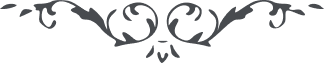 هُوالأبهی يا من استظلّ فی ظلّ الطاف اللّه، مراسلات شما واصل  و سبب روح و ريحان گرديد. از تأييدات غيبيّه اميدوارم که از هر در درآئی بتأييدی موفّق و مؤيّد گردی و چنان بنار موقده الهيّه بر‌‌افروزی که جهان سوز گردی و ليس هذا علی اللّه ببعيد. نسيمی را حياتبخش نمايد و قطرات بارانرا محيی بقاع و کوه و دشت موجی را درفشان کند و فتيله و دهنی را ساطع و درخشان. چون از جمادی چنين کمالی ظاهر کند عجبا از انسان و عالم روح و فؤاد چه ظاهر نمايد. پس هر چه بخواهی از حضرت دوست بخواه   ع ع 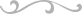 